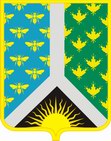 Кемеровская областьНовокузнецкий муниципальный районАдминистрация Новокузнецкого муниципального районаПОСТАНОВЛЕНИЕот _______ № ____г. Новокузнецк О внесении изменений в постановление администрации Новокузнецкого муниципального района от 11.10.2018 № 166 «Об утверждении муниципальной программы «Экономическое развитие и инвестиционная привлекательность Новокузнецкого муниципального района»На основании статьи 179 Бюджетного кодекса Российской Федерации, постановления администрации Новокузнецкого муниципального района от 06.11.2015 № 196                                 «Об утверждении Порядка разработки, утверждения и реализации муниципальных программ МО «Новокузнецкий муниципальный район», в целях приведения муниципальной программы в соответствие с решением Совета народных депутатов Новокузнецкого муниципального района от 26.12.2019 № 101-МНПА «О внесении изменений в решение Совета народных депутатов Новокузнецкого муниципального района от 18.12.2018                            № 13-МНПА «О бюджете Новокузнецкого муниципального района на 2019 год и на плановый период 2020 и 2021 годов», руководствуясь статьей 40 Устава муниципального образования «Новокузнецкий муниципальный район»:1. Внести в постановление администрации Новокузнецкого муниципального района от 11.10.2018 № 166 «Об утверждении муниципальной программы «Экономическое развитие и инвестиционная привлекательность Новокузнецкого муниципального района» изменения, изложив приложение к постановлению в новой редакции, согласно приложению к настоящему постановлению.2. Признать утратившим силу постановление администрации Новокузнецкого муниципального района от 27.09.2019 № 182 «О внесении изменений в постановление администрации Новокузнецкого муниципального района от 11.10.2018 № 166                                 «Об утверждении муниципальной программы «Экономическое развитие и инвестиционная привлекательность Новокузнецкого муниципального района».3. Опубликовать настоящее постановление в Новокузнецкой районной газете «Сельские вести» и разместить на официальном сайте муниципального образования «Новокузнецкий муниципальный район» www.admnkr.ru в информационно-телекоммуникационной сети «Интернет».4. Настоящее постановление вступает в силу со дня, следующего за днем его официального опубликования и действует до 31.12.2019.5. Контроль за исполнением настоящего постановления оставляю за собой.Приложение к постановлению администрацииНовокузнецкого муниципального районаот _______ № ____Приложение к постановлению администрацииНовокузнецкого муниципального районаот 11.10.2018 № 166Паспортмуниципальной программы «Экономическое развитие и инвестиционная привлекательность Новокузнецкого муниципального района» на 2019-2021 годы1. Характеристика текущего состояния в районе сферы деятельности, для решения задач которой разработана ПрограммаНеобходимость обеспечения устойчивого развития района, повышения качества жизни, удовлетворение материальных, социальных и духовных потребностей людей, снижения уровня социального и имущественного неравенства населения является приоритетной задачей государственной политики.В настоящее время в результате спада сельскохозяйственного производства, изменения организационно-экономического механизма развития социальной сферы, инженерной инфраструктуры в условиях финансового кризиса происходит снижение доступности для сельского населения образовательных, консультативных и информационных услуг.Часть сельского населения живет в условиях ограниченного информационного поля или вообще находится в информационной изоляции. Ухудшается качественный состав управленческих кадров, снижаются требования к уровню профессионализма и компетентности. Материальное стимулирование достижений предприятий и организаций, заслуг отдельных граждан носит стихийный характер. Увеличивается отставание села от города по уровню и условиям жизнедеятельности.Для формирования на территории района такого социально-экономического и морального климата, при котором каждый житель на себе ощутит, что повышается уровень и качество жизни на селе, требуется системный подход.Необходимо усилить муниципальную поддержку развития процессов самоуправления и на этой основе повысить качество и активизацию человеческого потенциала.Кроме того, необходимо постоянно демонстрировать наиболее привлекательные стороны района с помощью активной и грамотно поставленной информационной работы. Создаваемый с ее помощью имидж района следует при этом рассматривать как товар: он должен быть мгновенно узнаваемым и вызывать у потенциального покупателя (инвестора) чувство доверия.В современных условиях развитие района зависит от полноты использования его экономического потенциала. Активизация инвестиционной деятельности способствует подъёму и дальнейшему развитию экономики, с помощью инвестиций создаются новые предприятия и, соответственно, дополнительные рабочие места, расширяются действующие производства, обеспечивается освоение и выход на рынок новых видов товаров и услуг.Инвестиции являются важнейшим средством структурного преобразования социального и производственного потенциала района, поскольку благодаря инвестиционным вложениям развиваются производство и сфера услуг, активизируется строительство, расширяется ассортимент продукции, работ, создаются новые рабочие места, обустраиваются территории, пополняются налоговые поступления в бюджеты различных уровней, которые в дальнейшем направляются на решение социальных проблем и так далее. В то же время дефицит инвестиционных ресурсов остается одной из главных проблем района. В настоящее время на механизм инвестиционного процесса оказывает негативное влияние недостаток финансовых ресурсов предприятий, высокая стоимость оборудования, строительных работ и другое.Как правило, инвестиционные ресурсы направляются в те отрасли, предприятия, которые располагают условиями для производства конкурентной продукции, имеют меньшие риски и при прочих равных условиях более развитую производственную инфраструктуру. Основная цель инвестиционной политики района - сохранение и развитие существующих отраслей экономики и повышение разнообразия опорных отраслей экономики, определяющих конкурентные преимущества района за счет использования внешних и внутренних инвестиций и формирования благоприятного делового климата на всей территории района.Происходящие в настоящее время изменения в социально-экономической сфере и характере взаимоотношений между субъектами инвестиционной деятельности, проявляющиеся в ужесточении конкуренции между различными территориями, предприятиями за привлечение инвестиций, требуют новых подходов к проводимой инвестиционной политике.Современная местная инвестиционная политика должна быть направлена на поиск новых эффективных решений, которые позволят активизировать инвестиционные процессы на территории района, направить их на создание в районе экономической системы, способствующей реализации потенциала района. Инвестиционная политика района должна быть направлена на объединение усилий участников инвестиционного процесса (организации, банки, страховые компании и другие), создание эффективно действующей инвестиционной инфраструктуры и консолидацию инвестиционных ресурсов.Необходимо привлекать инвестиции в реальный сектор экономики для обеспечения занятости и повышения уровня доходов местного населения, роста налоговой базы и сбалансированности муниципального бюджета, решения ряда социальных проблем и исключения социальной напряженности.Район обладает существенным потенциалом для увеличения производства сельскохозяйственных культур, развития молочного и мясного животноводства. Значительный потенциал имеется также для развития овощеводства открытого и закрытого грунта, производства экологически чистой продукции. Реализация имеющегося потенциала возможна лишь на основе технического перевооружения сельскохозяйственной отрасли, ускоренного внедрения малозатратных ресурсосберегающих технологий, специализации и кооперации предприятий. Наиболее перспективным является формирование на базе агропромышленного комплекса района современной инновационно-производственной структуры. Это обеспечит создание новых высокотехнологичных производств, приток в сельскохозяйственную отрасль района крупных инвестиций и квалифицированных специалистов, высокую занятость сельского населения.Необходима существенная реорганизация и модернизация агропромышленного комплекса, создание производственных кластеров, включающих наряду с производством сельскохозяйственной продукции предприятия по ее хранению, переработке и выпуску конкурентоспособной продукции, чем сегодня и занимается район. Необходимо также создать собственные торговые и сбытовые сети, в том числе за пределами района, создать межрайонные сети и структуры, объединяющие финансовые, научные и информационные ресурсы.В будущем планируется поддерживать проекты, реализация которых позволит увеличить объемы главным образом сельскохозяйственного производства и агропромышленного комплекса в целом, промышленного производства, строительного комплекса, решить социальные проблемы, увеличить поступления в консолидированный бюджет района.Одним из эффективных способов привлечения инвесторов является создание благоприятных условий для развития бизнеса.При наличии интересных идей и проектов можно рассмотреть возможность их реализации на предлагаемой территории.Администрация нацелена на партнерское, плодотворное, взаимовыгодное сотрудничество с инвесторами.Программа представляет собой не только комплекс взаимоувязанных мероприятий, которые предусматривается осуществлять в сельских поселениях района, но и комплексный план действий по созданию благоприятной среды для субъектов инвестиционной деятельности и призвана обеспечить проведение последовательной и эффективной  инвестиционной политики в районе, что будет способствовать увеличению объемов инвестиций в основной капитал, экономическому росту, повышению социальной стабильности.2. Цели и задачи Программы2.1. Программа разработана для достижения следующих основных целей:1) повышение ответственности, материальной заинтересованности в результатах работы, а также эффективности управления системой подбора и расстановки кадров муниципальных служащих;2) упорядочивание системы организационно-хозяйственной деятельности в рамках реализации реформы местного самоуправления;3) информационное обеспечение местного самоуправления;4) повышение ответственности и материальной заинтересованности руководителей организаций (предприятий) и отдельных граждан в результате работы;5) организация подготовки и проведения выборов;6) создание механизмов, обеспечивающих повышение инвестиционной привлекательности района, для привлечения инвестиций в эффективные и конкурентоспособные производства и виды деятельности, способные обеспечить создание собственного  инвестиционного потенциала района, а также проведение организационных мероприятий, способствующих привлечению внимания российских и иностранных инвесторов к району.2.2. Мероприятия Программы направлены на решение следующих задач:1) повышение уровня профессионализма и компетентности муниципальных служащих;2) материальное стимулирование за многолетний добросовестный труд, большой личный вклад в социально-экономическое развитие района;3) повышение уровня организации подготовки и проведения значимых для района мероприятий;4) совершенствование нормативно-правового, организационного и информационного обеспечения инвестиционной деятельности;5) обеспечение активного взаимодействия администрации с участниками инвестиционного процесса;6) опубликование на сайте администрации района всей необходимой информации для потенциальных инвесторов об инвестиционных проектах, реализуемых на территории района;7) создание инвестиционного имиджа района;8) демонстрация привлекательной для потенциальных инвесторов характеристики экономики района;9) повышение уровня информационного обеспечения субъектов инвестиционной и производственной деятельности;10) рост инвестиционной привлекательности района, привлечение стратегических инвесторов в экономику и социальную сферу.3. Перечень подпрограмм Программы с кратким описанием подпрограмм, основных мероприятий и мероприятий Программы4. Ресурсное обеспечение реализации Программы5. Сведения о планируемых значениях целевых показателей (индикаторов) Программы6. Методика оценки эффективности ПрограммыОценка эффективности Программы проводится в соответствии с постановлением администрации Новокузнецкого муниципального района от 19.01.2015 № 03                          «Об утверждении методики оценки эффективности реализации муниципальных программ в МО «Новокузнецкий муниципальный район».Методика оценки эффективности Программы учитывает достижение цели и решение задач Программы, соотношение ожидаемых результатов с показателями, указанными в Программе.Если значение балльной интегральной оценки находится в интервале от 80 до 100 баллов – эффективность Программы оценивается как высокая.Если значение балльной интегральной оценки находится в интервале от 50 до 80 баллов – эффективность Программы оценивается как умеренная.Если значение балльной интегральной оценки находится в интервале от 20 до 50 баллов – эффективность Программы оценивается как низкая.Если значение балльной интегральной оценки ниже 20 баллов, Программа признается неэффективной.Глава Новокузнецкого муниципального района А.В. ШарнинНаименование муниципальной программыМуниципальная программа «Экономическое развитие и инвестиционная привлекательность Новокузнецкого муниципального района» (далее - Программа)Директор муниципальной программыЗаместитель главы Новокузнецкого муниципального района по экономикеОтветственный исполнитель (координатор) муниципальной программыОтдел стратегического развития и инвестиций администрации Новокузнецкого муниципального районаИсполнители муниципальной программы1. Отдел стратегического развития и инвестиций администрации Новокузнецкого муниципального района.2. Организационный отдел администрации Новокузнецкого муниципального района.Наименование подпрограмм муниципальной программы 1. Развитие инвестиционного потенциала.2. Развитие организационно-хозяйственной деятельности администрации Новокузнецкого муниципального района в рамках реализации реформы местного самоуправления.Цели муниципальной программы1. Повышение ответственности, материальной заинтересованности в результатах работы, а также эффективности управления системой подбора и расстановки кадров муниципальных служащих.2. Упорядочивание системы организационно-хозяйственной деятельности в рамках реализации реформы местного самоуправления.3. Информационное обеспечение местного самоуправления.4. Повышение ответственности и материальной заинтересованности руководителей организаций (предприятий) и отдельных граждан в результате работы.5. Организация подготовки и проведения выборов.6. Создание механизмов, обеспечивающих повышение инвестиционной привлекательности Новокузнецкого муниципального района (далее – район), для привлечения инвестиций в эффективные и конкурентоспособные производства и виды деятельности, способные обеспечить создание собственного  инвестиционного потенциала района, а также проведение организационных мероприятий, способствующих привлечению внимания российских и иностранных инвесторов к району.Задачи муниципальной программы1. Повышение уровня профессионализма и компетентности муниципальных служащих.2. Материальное стимулирование за многолетний добросовестный труд, большой личный вклад в социально-экономическое развитие района.3. Повышение уровня организации подготовки и проведения значимых для района мероприятий.4. Совершенствование нормативно-правового, организационного и информационного обеспечения инвестиционной деятельности.5. Обеспечение активного взаимодействия администрации Новокузнецкого муниципального района (далее – администрация) с участниками инвестиционного процесса.6. Опубликование на сайте администрации всей необходимой информации для потенциальных инвесторов об инвестиционных проектах, реализуемых на территории района.7. Создание инвестиционного имиджа района.8. Демонстрация привлекательной для потенциальных инвесторов характеристики экономики района.9. Повышение уровня информационного обеспечения субъектов инвестиционной и производственной деятельности.10. Рост инвестиционной привлекательности района, привлечение стратегических инвесторов в экономику и социальную сферу.Срок реализации муниципальной программы2019-2021 годыОбъемы и источники финансирования муниципальной программы в целом и с разбивкой по годам ее реализацииОбщий объем финансирования – 211993,1 тыс. рублей, в том числе по годам:1. 2019 год – 83993,1 тысяч рублей.2. 2020 год – 63000 тысяч рублей.3. 2021 год – 65000 тысяч рублей.Ожидаемые конечные результаты реализации муниципальной программы1. Размещение в средствах массовой информации (далее - СМИ) публикаций и статей об инвестиционном потенциале района, а также о результатах работы органов местного самоуправления.2. Повышение профессиональных навыков муниципальных служащих.3. Обеспечение стабильной работы информационных ресурсов муниципального образования.4. Стимулирование работников всех сфер деятельности в результатах осуществляемой работы.5. Организационное обеспечение проводимых мероприятий.№ п/пНаименование подпрограммы, основного мероприятия, мероприятияКраткое описание подпрограммы, основного мероприятия, мероприятияНаименование целевого показателя (индикатора)Порядок определения (формула)12345Муниципальная программа «Экономическое развитие и инвестиционная привлекательность Новокузнецкого муниципального района»Муниципальная программа «Экономическое развитие и инвестиционная привлекательность Новокузнецкого муниципального района»Муниципальная программа «Экономическое развитие и инвестиционная привлекательность Новокузнецкого муниципального района»Муниципальная программа «Экономическое развитие и инвестиционная привлекательность Новокузнецкого муниципального района»Муниципальная программа «Экономическое развитие и инвестиционная привлекательность Новокузнецкого муниципального района»1.Цель: создание механизмов, обеспечивающих повышение инвестиционной привлекательности района, для привлечения инвестиций в эффективные и конкурентоспособные производства и виды деятельности, способные обеспечить создание собственного  инвестиционного потенциала района, а также проведение организационных мероприятий, способствующих привлечению внимания российских и иностранных инвесторов к районуЦель: создание механизмов, обеспечивающих повышение инвестиционной привлекательности района, для привлечения инвестиций в эффективные и конкурентоспособные производства и виды деятельности, способные обеспечить создание собственного  инвестиционного потенциала района, а также проведение организационных мероприятий, способствующих привлечению внимания российских и иностранных инвесторов к районуЦель: создание механизмов, обеспечивающих повышение инвестиционной привлекательности района, для привлечения инвестиций в эффективные и конкурентоспособные производства и виды деятельности, способные обеспечить создание собственного  инвестиционного потенциала района, а также проведение организационных мероприятий, способствующих привлечению внимания российских и иностранных инвесторов к районуЦель: создание механизмов, обеспечивающих повышение инвестиционной привлекательности района, для привлечения инвестиций в эффективные и конкурентоспособные производства и виды деятельности, способные обеспечить создание собственного  инвестиционного потенциала района, а также проведение организационных мероприятий, способствующих привлечению внимания российских и иностранных инвесторов к району1.Задачи: совершенствование нормативно-правового, организационного и информационного обеспечения инвестиционной деятельности; обеспечение активного взаимодействия администрации района с участниками инвестиционного процесса; опубликование на сайте администрации района всей необходимой информации для потенциальных инвесторов об инвестиционных проектах, реализуемых на территории района; создание инвестиционного имиджа района; демонстрация привлекательной для потенциальных инвесторов характеристики экономики района; повышение уровня информационного обеспечения субъектов инвестиционной и производственной деятельности; рост инвестиционной привлекательности района, привлечение стратегических инвесторов в экономику и социальную сферуЗадачи: совершенствование нормативно-правового, организационного и информационного обеспечения инвестиционной деятельности; обеспечение активного взаимодействия администрации района с участниками инвестиционного процесса; опубликование на сайте администрации района всей необходимой информации для потенциальных инвесторов об инвестиционных проектах, реализуемых на территории района; создание инвестиционного имиджа района; демонстрация привлекательной для потенциальных инвесторов характеристики экономики района; повышение уровня информационного обеспечения субъектов инвестиционной и производственной деятельности; рост инвестиционной привлекательности района, привлечение стратегических инвесторов в экономику и социальную сферуЗадачи: совершенствование нормативно-правового, организационного и информационного обеспечения инвестиционной деятельности; обеспечение активного взаимодействия администрации района с участниками инвестиционного процесса; опубликование на сайте администрации района всей необходимой информации для потенциальных инвесторов об инвестиционных проектах, реализуемых на территории района; создание инвестиционного имиджа района; демонстрация привлекательной для потенциальных инвесторов характеристики экономики района; повышение уровня информационного обеспечения субъектов инвестиционной и производственной деятельности; рост инвестиционной привлекательности района, привлечение стратегических инвесторов в экономику и социальную сферуЗадачи: совершенствование нормативно-правового, организационного и информационного обеспечения инвестиционной деятельности; обеспечение активного взаимодействия администрации района с участниками инвестиционного процесса; опубликование на сайте администрации района всей необходимой информации для потенциальных инвесторов об инвестиционных проектах, реализуемых на территории района; создание инвестиционного имиджа района; демонстрация привлекательной для потенциальных инвесторов характеристики экономики района; повышение уровня информационного обеспечения субъектов инвестиционной и производственной деятельности; рост инвестиционной привлекательности района, привлечение стратегических инвесторов в экономику и социальную сферу1.Подпрограмма «Развитие инвестиционного потенциала»Подпрограмма «Развитие инвестиционного потенциала»Подпрограмма «Развитие инвестиционного потенциала»Подпрограмма «Развитие инвестиционного потенциала»1.1.Основное мероприятие «Повышение инвестиционной привлекательности района»Оценка проведенных мероприятийИсполнение мероприятийВ процентах1.1.1.Мероприятие «Проведение и участие в конкурсных мероприятиях, выставках, семинарах, форумах»Участие в выставках с целью освещения инвестиционной привлекательности районаЧисло проведенных и посещенных мероприятийВ абсолютных числах123451.1.2.Мероприятие «Публикация статей о районе в СМИ, издание периодической печати»Размещение информации об инвестиционной привлекательности района, об инвестиционных площадках, проектах, издание «Справочника Инвестора» и других изданийКоличество выпущенных презентационных материалов и статей в СМИВ абсолютных числах1.1.3.Мероприятие «Администрирова-ние и обновление инвестиционного портала»Поддержание и модернизация инвестиционного портала Количество неактивных дней работы в годуВ абсолютных числах2.Цель: повышение ответственности, материальной заинтересованности в результатах работы, а также эффективности управления системой подбора и расстановки кадров муниципальных служащих; упорядочивание системы организационно-хозяйственной деятельности в рамках реализации реформы местного самоуправления; информационное обеспечение местного самоуправления; повышение ответственности и материальной заинтересованности руководителей организаций (предприятий) и отдельных граждан в результате работы; организация подготовки и проведения выборовЦель: повышение ответственности, материальной заинтересованности в результатах работы, а также эффективности управления системой подбора и расстановки кадров муниципальных служащих; упорядочивание системы организационно-хозяйственной деятельности в рамках реализации реформы местного самоуправления; информационное обеспечение местного самоуправления; повышение ответственности и материальной заинтересованности руководителей организаций (предприятий) и отдельных граждан в результате работы; организация подготовки и проведения выборовЦель: повышение ответственности, материальной заинтересованности в результатах работы, а также эффективности управления системой подбора и расстановки кадров муниципальных служащих; упорядочивание системы организационно-хозяйственной деятельности в рамках реализации реформы местного самоуправления; информационное обеспечение местного самоуправления; повышение ответственности и материальной заинтересованности руководителей организаций (предприятий) и отдельных граждан в результате работы; организация подготовки и проведения выборовЦель: повышение ответственности, материальной заинтересованности в результатах работы, а также эффективности управления системой подбора и расстановки кадров муниципальных служащих; упорядочивание системы организационно-хозяйственной деятельности в рамках реализации реформы местного самоуправления; информационное обеспечение местного самоуправления; повышение ответственности и материальной заинтересованности руководителей организаций (предприятий) и отдельных граждан в результате работы; организация подготовки и проведения выборов2.Задачи: повышение уровня профессионализма и компетентности муниципальных служащих; материальное стимулирование за многолетний добросовестный труд, большой личный вклад в социально-экономическое развитие района; повышение уровня организации подготовки и проведения значимых для района мероприятийЗадачи: повышение уровня профессионализма и компетентности муниципальных служащих; материальное стимулирование за многолетний добросовестный труд, большой личный вклад в социально-экономическое развитие района; повышение уровня организации подготовки и проведения значимых для района мероприятийЗадачи: повышение уровня профессионализма и компетентности муниципальных служащих; материальное стимулирование за многолетний добросовестный труд, большой личный вклад в социально-экономическое развитие района; повышение уровня организации подготовки и проведения значимых для района мероприятийЗадачи: повышение уровня профессионализма и компетентности муниципальных служащих; материальное стимулирование за многолетний добросовестный труд, большой личный вклад в социально-экономическое развитие района; повышение уровня организации подготовки и проведения значимых для района мероприятий2.Подпрограмма «Развитие организационно-хозяйственной деятельности в рамках реализации реформы местного самоуправления»Подпрограмма «Развитие организационно-хозяйственной деятельности в рамках реализации реформы местного самоуправления»Подпрограмма «Развитие организационно-хозяйственной деятельности в рамках реализации реформы местного самоуправления»Подпрограмма «Развитие организационно-хозяйственной деятельности в рамках реализации реформы местного самоуправления»2.1.Основное мероприятие «Повышение квалификации и обучение резерва руководящих кадров»Проведение семинаров на территории района с привлечением квалифицированных специалистов, лекторов учебных заведений из других городов и районовКоличество проведенных мероприятийВ абсолютных числах123452.1.1.Мероприятие «Проведение семинаров»Проведение семинаров на территории района с привлечением квалифицированных специалистов, лекторов учебных заведений из других городов и районов (в том числе: оплата за проведение семинаров; приобретение необходимых канцтоваров; организация питания в виде обедов (кофе-пауз))Количество проведенных мероприятийВ абсолютных числах2.2.Основное мероприятие «Взаимодействие со СМИ»Размещение информации о жизни района в СМИ различного уровняКоличество размещенных материалов в СМИВ абсолютных числах2.2.1.Мероприятие «Выпуск телевизионных сюжетов о районе»Размещение информации о жизни района в СМИ различного уровняКоличество размещенных материалов в СМИВ абсолютных числах2.3.Основное мероприятие «Информатизация муниципального образования»Формирование элементов электронного правительства, а также модернизация информационной инфраструктурыКоличество обновленной техникиВ абсолютных числах2.3.1.Мероприятие «Модернизация информационной инфраструктуры»Обновление имеющейся информационной инфраструктурыКоличество обновленной техникиВ абсолютных числах123452.4.Основное мероприятие «Материальное стимулирование достижений»Поощрение граждан за многолетний добросовестный труда, активное участие в общественной жизни, значительный трудовой, творческий, материально-финансовый вклад в развитие района и другие заслуги перед районом;поощрение лиц, замещающих выборные муниципальные должности, муниципальных служащих за успешное и добросовестное исполнение своих должностных обязанностей, продолжительную и безупречную службу, выполнение заданий особой важности и сложности, значительный вклад в социально-экономическое развитие района, поощрение лиц, замещающих выборные муниципальные должности, муниципальных служащих, жителей района в связи с юбилейными датами, значимыми событиями, а также за активное участие в конкурсах различного уровняКоличество поощренных граждан за многолетний добросовестный труд, активное участие в общественной жизни, значительный трудовой, творческий, материально-финансовый вклад в развитие района и другие заслуги перед районом;количество поощренных лиц, замещающих выборные муниципальные должности, муниципальных служащих за успешное и добросовестное исполнение своих должностных обязанностей, продолжительную и безупречную службу, выполнение заданий особой важности и сложности, значительный вклад в социально-экономическое развитие района, поощрение лиц, замещающих выборные муниципальные должности, муниципальных служащих, жителей района в связи с юбилейными датами, значимыми событиями, а также за активное участие в конкурсах различного уровняВ абсолютных числах123452.4.1.Мероприятие «Материальное стимулирование достижений  отдельных граждан, лиц, замещающих выборные муниципальные должности и муниципальных служащих»Поощрение лиц, замещающих выборные муниципальные должности, муниципальных служащих за успешное и добросовестное исполнение своих должностных обязанностей, продолжительную и безупречную службу, выполнение заданий особой важности и сложности, значительный вклад в социально-экономическое развитие района, поощрение лиц, замещающих выборные муниципальные должности, муниципальных служащих, жителей района в связи с юбилейными датами, значимыми событиями, а также за активное участие в конкурсах различного уровняКоличество поощренных граждан за многолетний добросовестный труд, активное участие в общественной жизни, значительный трудовой, творческий, материально-финансовый вклад в развитие района и другие заслуги перед районом;количество поощренных лиц, замещающих выборные муниципальные должности, муниципальных служащих за успешное и добросовестное исполнение своих должностных обязанностей, продолжительную и безупречную службу, выполнение заданий особой важности и сложности, значительный вклад в социально-экономическое развитие района, поощрение лиц, замещающих выборные муниципальные должности, муниципальных служащих, жителей района в связи с юбилейными датами, значимыми событиями, а также за активное участие в конкурсах различного уровняВ абсолютных числах123452.5.Основное мероприятие «Организационные мероприятия»Организация и проведение торжественных приемов почетных гостей, приобретение наградной сувенирной продукции, другие мероприятия (в том числе организация обедов)Количество проведенных торжественных приемов, приобретенной наградной сувенирной продукцииВ абсолютных числах2.5.1.Мероприятие «Организация и проведение торжественных приемов почетных гостей, приобретение наградной сувенирной продукции, другие мероприятия»Изготовление нагрудных знаков, удостоверений и денежное вознаграждение к наградам района (отраслевым почетным званиям);приобретение ценных подарков, цветов для поощрения, рамок для почетных грамот и благодарственных писем, организация обедовКоличество проведенных торжественных приемов, приобретенной наградной сувенирной продукцииВ абсолютных числах2.6.Основное мероприятие «Проведение выборов»Организация выборовЯвкаВ процентах2.6.1.Мероприятие «Организация и проведение выборов на территории района»Организация выборовЯвкаВ процентах№ п/пНаименование муниципальной программы, подпрограммы, основного мероприятия, мероприятияИсточник финансированияОбъем финансовых ресурсов, тысяч рублейОбъем финансовых ресурсов, тысяч рублейОбъем финансовых ресурсов, тысяч рублей№ п/пНаименование муниципальной программы, подпрограммы, основного мероприятия, мероприятияИсточник финансирования2019 год2020 год2021 год123456Муниципальная программа «Экономическое развитие и инвестиционная привлекательность Новокузнецкого муниципального района»Муниципальная программа «Экономическое развитие и инвестиционная привлекательность Новокузнецкого муниципального района»Всего83993,16300065000Муниципальная программа «Экономическое развитие и инвестиционная привлекательность Новокузнецкого муниципального района»Муниципальная программа «Экономическое развитие и инвестиционная привлекательность Новокузнецкого муниципального района»Местный бюджет83993,163000650001.Подпрограмма «Развитие инвестиционного потенциала»Всего95,58768761.Подпрограмма «Развитие инвестиционного потенциала»Местный бюджет95,58768761.1.Основное мероприятие «Повышение инвестиционной привлекательности района»Всего95,58768761.1.Основное мероприятие «Повышение инвестиционной привлекательности района»Местный бюджет95,58768761.1.1.Мероприятие «Проведение и участие в конкурсных мероприятиях, выставках, семинарах, форумах»Всего95,52152151.1.1.Мероприятие «Проведение и участие в конкурсных мероприятиях, выставках, семинарах, форумах»Местный бюджет95,52152151.1.2.Мероприятие «Публикация статей о районе в СМИ, издание периодической печати»Всего06166161.1.2.Мероприятие «Публикация статей о районе в СМИ, издание периодической печати»Местный бюджет06166161.1.3.Мероприятие «Администрирование и обновление инвестиционного портала»Всего045451.1.3.Мероприятие «Администрирование и обновление инвестиционного портала»Местный бюджет045452.Подпрограмма «Развитие организационно-хозяйственной деятельности в рамках реализации реформы местного самоуправления»Всего83897,662124641242.Подпрограмма «Развитие организационно-хозяйственной деятельности в рамках реализации реформы местного самоуправления»Местный бюджет83897,662124641242.1.Основное мероприятие «Повышение квалификации и обучение резерва руководящих кадров»Всего01301302.1.Основное мероприятие «Повышение квалификации и обучение резерва руководящих кадров»Местный бюджет01301302.1.1.Мероприятие «Проведение семинаров»Всего01301302.1.1.Мероприятие «Проведение семинаров»Местный бюджет01301302.2.Основное мероприятие «Взаимодействие со СМИ»Всего800107510752.2.Основное мероприятие «Взаимодействие со СМИ»Местный бюджет800107510751234562.2.1.Мероприятие «Выпуск телевизионных сюжетов о районе»Всего800107510752.2.1.Мероприятие «Выпуск телевизионных сюжетов о районе»Местный бюджет800107510752.3.Основное мероприятие «Информатизация муниципального образования»Всего577,8146214622.3.Основное мероприятие «Информатизация муниципального образования»Местный бюджет577,8146214622.3.1.Мероприятие «Модернизация информационной инфраструктуры»Всего577,8146214622.3.1.Мероприятие «Модернизация информационной инфраструктуры»Местный бюджет577,8146214622.4.Основное мероприятие «Материальное стимулирование достижений»Всего74897,954110561102.4.Основное мероприятие «Материальное стимулирование достижений»Местный бюджет74897,954110561102.4.1.Мероприятие «Материальное стимулирование достижений  отдельных граждан, лиц, замещающих выборные муниципальные должности и муниципальных служащих»Всего74897,954110561102.4.1.Мероприятие «Материальное стимулирование достижений  отдельных граждан, лиц, замещающих выборные муниципальные должности и муниципальных служащих»Местный бюджет74897,954110561102.5.Основное мероприятие «Организационные мероприятия»Всего1767,1220222022.5.Основное мероприятие «Организационные мероприятия»Местный бюджет1767,1220222022.5.1.Мероприятие «Организация и проведение торжественных приемов почетных гостей, приобретение наградной сувенирной продукции, другие мероприятия»Всего1767,1220222022.5.1.Мероприятие «Организация и проведение торжественных приемов почетных гостей, приобретение наградной сувенирной продукции, другие мероприятия»Местный бюджет1767,1220222022.6Основное мероприятие «Проведение выборов»Всего5854,8314531452.6Основное мероприятие «Проведение выборов»Местный бюджет5854,8314531452.6.1.Мероприятие «Организация и проведение выборов на территории района»Всего5854,8314531452.6.1.Мероприятие «Организация и проведение выборов на территории района»Местный бюджет5854,831453145№ п/пНаименование муниципальной подпрограммы, основного мероприятия, мероприятияНаименование целевого показателя (индикатора)Единица измеренияПлановое значение целевого показателя (индикатора)Плановое значение целевого показателя (индикатора)Плановое значение целевого показателя (индикатора)№ п/пНаименование муниципальной подпрограммы, основного мероприятия, мероприятияНаименование целевого показателя (индикатора)Единица измерения2019 год2020 год2021 год1234567Муниципальная программа «Экономическое развитие и инвестиционная привлекательность Новокузнецкого муниципального района»Муниципальная программа «Экономическое развитие и инвестиционная привлекательность Новокузнецкого муниципального района»Муниципальная программа «Экономическое развитие и инвестиционная привлекательность Новокузнецкого муниципального района»Муниципальная программа «Экономическое развитие и инвестиционная привлекательность Новокузнецкого муниципального района»Муниципальная программа «Экономическое развитие и инвестиционная привлекательность Новокузнецкого муниципального района»Муниципальная программа «Экономическое развитие и инвестиционная привлекательность Новокузнецкого муниципального района»Муниципальная программа «Экономическое развитие и инвестиционная привлекательность Новокузнецкого муниципального района»1.Подпрограмма «Развитие инвестиционного потенциала»Подпрограмма «Развитие инвестиционного потенциала»Подпрограмма «Развитие инвестиционного потенциала»Подпрограмма «Развитие инвестиционного потенциала»Подпрограмма «Развитие инвестиционного потенциала»Подпрограмма «Развитие инвестиционного потенциала»1.1.Основное мероприятие «Повышение инвестиционной привлекательности района»Исполнение мероприятийПроцентыНе менее 75%Не менее 75%Не менее 75%1.1.1.Мероприятие «Проведение и участие в конкурсных мероприятиях, выставках, семинарах, форумах»Число проведенных и посещенных мероприятийШтук3331.1.2.Мероприятие «Публикация статей о районе в СМИ, издание периодической печати»Количество выпущенных презентационных материалов и статей в СМИШтук4441.1.3.Мероприятие «Администрирование и обновление инвестиционного портала»Количество неактивных дней работы в годуДней не более 10не более 10не более 102.Подпрограмма «Развитие организационно-хозяйственной деятельности в рамках реализации реформы местного самоуправления»Подпрограмма «Развитие организационно-хозяйственной деятельности в рамках реализации реформы местного самоуправления»Подпрограмма «Развитие организационно-хозяйственной деятельности в рамках реализации реформы местного самоуправления»Подпрограмма «Развитие организационно-хозяйственной деятельности в рамках реализации реформы местного самоуправления»Подпрограмма «Развитие организационно-хозяйственной деятельности в рамках реализации реформы местного самоуправления»Подпрограмма «Развитие организационно-хозяйственной деятельности в рамках реализации реформы местного самоуправления»2.1.Основное мероприятие «Повышение квалификации и обучение резерва руководящих кадров»Количество проведенных мероприятийШтук33312345672.1.1.Мероприятие «Проведение семинаров»Количество проведенных мероприятийШтук3332.2.Основное мероприятие «Взаимодействие со СМИ»Количество размещенных материалов в СМИШтук5552.2.1.Мероприятие «Выпуск телевизионных сюжетов о районе»Количество размещенных материалов в СМИШтук5552.3.Основное мероприятие «Информатизация муниципального образования»Количество обновленной техникиЕдиница1010102.3.1.Мероприятие «Модернизация информационной инфраструктуры»Количество обновленной техникиЕдиница10101012345672.4.Основное мероприятие «Материальное стимулирование достижений»Количество поощренных граждан за многолетний добросовестный труд, активное участие в общественной жизни, значительный трудовой, творческий, материально-финансовый вклад в развитие района и другие заслуги перед районом;количество поощренных лиц, замещающих выборные муниципальные должности, муниципальных служащих за успешное и добросовестное исполнение своих должностных обязанностей, продолжительную и безупречную службу, выполнение заданий особой важности и сложности, значительный вклад в социально-экономическое развитие района, поощрение лиц, замещающих выборные муниципальные должности, муниципальных служащих, жителей района в связи с юбилейными датами, значимыми событиями, а также за активное участие в конкурсах различного уровняКоличество получателейНе менее 15Не менее 15Не менее 1512345672.4.1Мероприятие «Материальное стимулирование достижений отдельных граждан, лиц, замещающих выборные муниципальные должности и муниципальных служащих»Количество поощренных граждан за многолетний добросовестный труд, активное участие в общественной жизни, значительный трудовой, творческий, материально-финансовый вклад в развитие района и другие заслуги перед районом;количество поощренных лиц, замещающих выборные муниципальные должности, муниципальных служащих за успешное и добросовестное исполнение своих должностных обязанностей, продолжительную и безупречную службу, выполнение заданий особой важности и сложности, значительный вклад в социально-экономическое развитие района, поощрение лиц, замещающих выборные муниципальные должности, муниципальных служащих, жителей района в связи с юбилейными датами, значимыми событиями, а также за активное участие в конкурсах различного уровняКоличество получателейНе менее 15Не менее 15Не менее 1512345672.5.Основное мероприятие «Организационные мероприятия»Количество проведенных торжественных приемов, приобретенной наградной сувенирной продукцииШтук1010102.5.1.Мероприятие «Организация и проведение торжественных приемов почетных гостей, приобретение наградной сувенирной продукции, другие мероприятия»Количество проведенных торжественных приемов, приобретенной наградной сувенирной продукцииШтук1010102.6.Основное мероприятие «Проведение выборов»ЯвкаПроценты6060602.6.1.Мероприятие «Организация и проведение выборов на территории района»ЯвкаПроценты606060Заместитель главы Новокузнецкого муниципального района по экономикеА.В. Гончарова